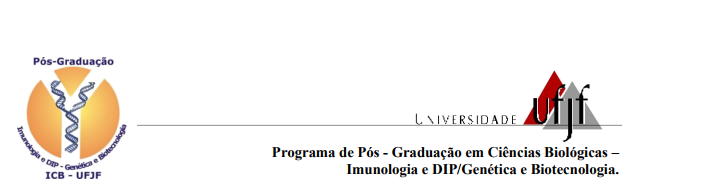 SPECIAL TOPICS IN IMMUNOLOGY AND INFECTIOUS AND PARASITIC DISEASESNúmero de créditos: 1Ementa: - Discussão sobre o desenvolvimento e análise de estudos relacionados à avaliação de aspectos biológicos de microrganismos e parasitas de interesse humano e animal; - Discussão sobre o desenvolvimento e análise de estudos relacionados à resposta imunológica de avaliação de doenças causadas por microrganismos e parasitas;- Discussão sobre mecanismos bioquímicos e fisiológicos relacionados às doenças infecto-parasitárias incluindo aspectos das interações microrganismos ou parasitas e seus hospedeiros; - Discussão sobre avanços relacionados à avaliação da resposta imunológica envolvida em patologias desencadeadas por alterações biológicas, bioquímicas e genéticas (imunologia aplicada); - Discussão sobre métodos e técnicas de estudos de microrganismos, parasitas e do sistema imunológico dos hospedeiros, caracterização do estado da arte em termos de metodologia e análise de dados; - Discussão sobre outros assuntos direta, ou indiretamente relacionadas às doenças imunológicas ou infecto-parasitárias de relevância atual. Classificação: OptativaNível: Mestrado Acadêmico; Doutorado